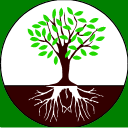 30 November 2021Councillors are hereby summoned to attend an ordinary meeting of GORSLEY & KILCOT PARISH COUNCIL to be held on Monday 6 December 2021 at 6:30pm in the Upper Room, Christ Church, Gorsley for the purpose of transacting the business set out below.Members of the Public are invited to address the Council at 6:30pm on matters on the agenda. (Public to speak for a maximum of 3 minutes each with the Public Session being no longer than 30 minutes).Arin Spencer	Parish ClerkA G E N D ATo receive apologies for absence.To receive declarations of interests and consider requests for dispensations.To receive a presentation from GRCC on updating of the Parish Plan.PlanningTo comment on new planning applicationsLand off Sterrys Lane, Gorsley, Linton, Herefordshire HR9 7AH (ref: P214098/F)Repair of existing former agricultural track (retrospective).To note planning decisions.Land off Sterrys Lane, Gorsley, Linton, Herefordshire HR9 7AH (ref: P213675/PA4)(Part 3) Class Q – Prior approval for a proposed conversion of an agricultural building to a single dwelling house (C3). Decision: WithdrawnTo discuss ongoing planning enforcement matters in the parish.Kilcot GreenTo consider quotations received for scrub clearance on Kilcot Green.GeneralTo receive items for the January meeting agenda / Councillor submissionsDate and time of next meeting	Monday 10 January 2022 at 7:30pm	Upper Room, Christ Church GorsleyPLANNING APPLICATIONS WILL BE AVAILABLE FOR VIEWING BY THE PUBLIC FROM 6.15PM ON THE NIGHT AND BY APPOINTMENT WITH THE CLERK (Mrs Arin Spencer 07484619582) AT CHRIST CHURCH GORSLEYALL MEETINGS OF THE COUNCIL ARE OPEN TO THE PUBLIC AND PRESS WITH THE EXCEPTION OF ITEMS CONSIDERED UNDER STANDING ORDER 1CAll meetings can be moved downstairs if stairs are an obstacle to attendance at a meeting or a Loop System is required. A wheelchair ramp can be provided to access the church.“Members are reminded that the Council has a general duty to consider the following matters in the exercise of any of its functions: Equal Opportunities (race, sexual orientation, marital status and any disability), Crime and Disorder, Biodiversity, Health and Safety and Human Rights.”